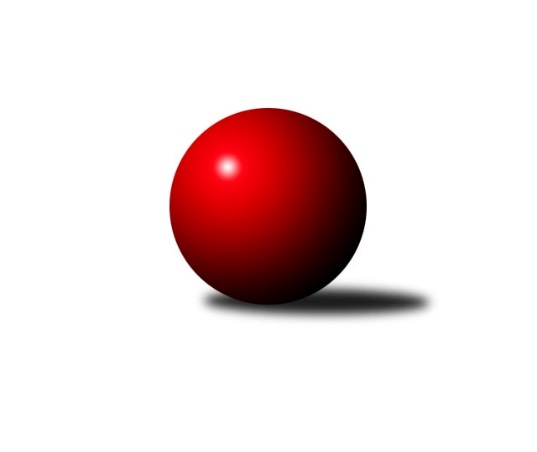 Č.11Ročník 2011/2012	9.6.2024 Okresní přebor Nový Jičín 2011/2012Statistika 11. kolaTabulka družstev:		družstvo	záp	výh	rem	proh	skore	sety	průměr	body	plné	dorážka	chyby	1.	TJ Sokol Sedlnice ˝B˝	10	8	0	2	74 : 26 	(55.0 : 25.0)	1588	16	1112	477	26.7	2.	KK Lipník nad Bečvou ˝B˝	10	8	0	2	67 : 33 	(51.0 : 29.0)	1563	16	1111	453	34	3.	TJ Zubří˝A˝	9	7	0	2	64 : 26 	(42.0 : 30.0)	1632	14	1116	516	25.1	4.	KK Hranice˝B˝	10	7	0	3	68 : 32 	(46.0 : 34.0)	1583	14	1108	475	31.4	5.	TJ Odry ˝B˝	10	7	0	3	64 : 36 	(50.0 : 30.0)	1573	14	1097	476	31.3	6.	KK Lipník nad Bečvou˝C˝	10	2	0	8	35 : 65 	(31.5 : 48.5)	1496	4	1064	431	43.4	7.	TJ Spartak Bílovec˝B˝	9	2	0	7	28 : 62 	(29.5 : 42.5)	1503	4	1069	434	37.7	8.	TJ Frenštát p.R. ˝B˝	10	2	0	8	26 : 74 	(28.0 : 52.0)	1422	4	1013	409	43.8	9.	TJ Nový Jičín˝B˝	10	1	0	9	14 : 86 	(19.0 : 61.0)	1427	2	1041	387	43.7Tabulka doma:		družstvo	záp	výh	rem	proh	skore	sety	průměr	body	maximum	minimum	1.	KK Lipník nad Bečvou ˝B˝	5	5	0	0	43 : 7 	(31.0 : 9.0)	1605	10	1665	1542	2.	KK Hranice˝B˝	5	5	0	0	42 : 8 	(26.0 : 14.0)	1620	10	1703	1440	3.	TJ Sokol Sedlnice ˝B˝	5	4	0	1	38 : 12 	(30.0 : 10.0)	1642	8	1701	1582	4.	TJ Zubří˝A˝	5	4	0	1	34 : 16 	(24.0 : 16.0)	1618	8	1692	1566	5.	TJ Odry ˝B˝	5	4	0	1	30 : 20 	(23.0 : 17.0)	1593	8	1656	1560	6.	TJ Spartak Bílovec˝B˝	4	2	0	2	20 : 20 	(16.5 : 15.5)	1537	4	1555	1525	7.	KK Lipník nad Bečvou˝C˝	5	1	0	4	20 : 30 	(18.5 : 21.5)	1499	2	1587	1416	8.	TJ Frenštát p.R. ˝B˝	5	1	0	4	14 : 36 	(16.0 : 24.0)	1475	2	1557	1302	9.	TJ Nový Jičín˝B˝	5	0	0	5	4 : 46 	(9.5 : 30.5)	1439	0	1460	1394Tabulka venku:		družstvo	záp	výh	rem	proh	skore	sety	průměr	body	maximum	minimum	1.	TJ Sokol Sedlnice ˝B˝	5	4	0	1	36 : 14 	(25.0 : 15.0)	1577	8	1637	1488	2.	TJ Zubří˝A˝	4	3	0	1	30 : 10 	(18.0 : 14.0)	1636	6	1686	1595	3.	TJ Odry ˝B˝	5	3	0	2	34 : 16 	(27.0 : 13.0)	1568	6	1637	1487	4.	KK Lipník nad Bečvou ˝B˝	5	3	0	2	24 : 26 	(20.0 : 20.0)	1555	6	1611	1512	5.	KK Hranice˝B˝	5	2	0	3	26 : 24 	(20.0 : 20.0)	1574	4	1604	1529	6.	KK Lipník nad Bečvou˝C˝	5	1	0	4	15 : 35 	(13.0 : 27.0)	1500	2	1525	1464	7.	TJ Frenštát p.R. ˝B˝	5	1	0	4	12 : 38 	(12.0 : 28.0)	1408	2	1506	1316	8.	TJ Nový Jičín˝B˝	5	1	0	4	10 : 40 	(9.5 : 30.5)	1425	2	1509	1260	9.	TJ Spartak Bílovec˝B˝	5	0	0	5	8 : 42 	(13.0 : 27.0)	1496	0	1539	1450Tabulka podzimní části:		družstvo	záp	výh	rem	proh	skore	sety	průměr	body	doma	venku	1.	TJ Zubří˝A˝	8	6	0	2	58 : 22 	(38.0 : 26.0)	1633	12 	3 	0 	1 	3 	0 	1	2.	KK Hranice˝B˝	8	6	0	2	56 : 24 	(37.0 : 27.0)	1608	12 	4 	0 	0 	2 	0 	2	3.	TJ Sokol Sedlnice ˝B˝	8	6	0	2	54 : 26 	(42.5 : 21.5)	1592	12 	3 	0 	1 	3 	0 	1	4.	KK Lipník nad Bečvou ˝B˝	8	6	0	2	51 : 29 	(40.0 : 24.0)	1572	12 	4 	0 	0 	2 	0 	2	5.	TJ Odry ˝B˝	8	5	0	3	46 : 34 	(39.0 : 25.0)	1563	10 	3 	0 	1 	2 	0 	2	6.	KK Lipník nad Bečvou˝C˝	8	2	0	6	35 : 45 	(28.5 : 35.5)	1508	4 	1 	0 	3 	1 	0 	3	7.	TJ Spartak Bílovec˝B˝	8	2	0	6	26 : 54 	(25.5 : 38.5)	1495	4 	2 	0 	2 	0 	0 	4	8.	TJ Frenštát p.R. ˝B˝	8	2	0	6	20 : 60 	(21.0 : 43.0)	1432	4 	1 	0 	3 	1 	0 	3	9.	TJ Nový Jičín˝B˝	8	1	0	7	14 : 66 	(16.5 : 47.5)	1460	2 	0 	0 	4 	1 	0 	3Tabulka jarní části:		družstvo	záp	výh	rem	proh	skore	sety	průměr	body	doma	venku	1.	TJ Sokol Sedlnice ˝B˝	2	2	0	0	20 : 0 	(12.5 : 3.5)	1628	4 	1 	0 	0 	1 	0 	0 	2.	TJ Odry ˝B˝	2	2	0	0	18 : 2 	(11.0 : 5.0)	1611	4 	1 	0 	0 	1 	0 	0 	3.	KK Lipník nad Bečvou ˝B˝	2	2	0	0	16 : 4 	(11.0 : 5.0)	1565	4 	1 	0 	0 	1 	0 	0 	4.	KK Hranice˝B˝	2	1	0	1	12 : 8 	(9.0 : 7.0)	1485	2 	1 	0 	0 	0 	0 	1 	5.	TJ Zubří˝A˝	1	1	0	0	6 : 4 	(4.0 : 4.0)	1612	2 	1 	0 	0 	0 	0 	0 	6.	TJ Spartak Bílovec˝B˝	1	0	0	1	2 : 8 	(4.0 : 4.0)	1539	0 	0 	0 	0 	0 	0 	1 	7.	TJ Frenštát p.R. ˝B˝	2	0	0	2	6 : 14 	(7.0 : 9.0)	1430	0 	0 	0 	1 	0 	0 	1 	8.	KK Lipník nad Bečvou˝C˝	2	0	0	2	0 : 20 	(3.0 : 13.0)	1440	0 	0 	0 	1 	0 	0 	1 	9.	TJ Nový Jičín˝B˝	2	0	0	2	0 : 20 	(2.5 : 13.5)	1356	0 	0 	0 	1 	0 	0 	1 Zisk bodů pro družstvo:		jméno hráče	družstvo	body	zápasy	v %	dílčí body	sety	v %	1.	Renáta Janyšková 	TJ Sokol Sedlnice ˝B˝ 	18	/	9	(100%)		/		(%)	2.	Anna Ledvinová 	KK Hranice˝B˝ 	14	/	7	(100%)		/		(%)	3.	Daniel Ševčík st.	TJ Odry ˝B˝ 	14	/	10	(70%)		/		(%)	4.	Vlastimila Kolářová 	KK Lipník nad Bečvou ˝B˝ 	12	/	7	(86%)		/		(%)	5.	Rostislav Kletenský 	TJ Sokol Sedlnice ˝B˝ 	12	/	8	(75%)		/		(%)	6.	František Opravil 	KK Hranice˝B˝ 	12	/	8	(75%)		/		(%)	7.	Daniel Malina 	TJ Odry ˝B˝ 	12	/	9	(67%)		/		(%)	8.	Jan Špalek 	KK Lipník nad Bečvou˝C˝ 	12	/	10	(60%)		/		(%)	9.	Jiří Brož 	TJ Odry ˝B˝ 	12	/	10	(60%)		/		(%)	10.	Lubomír Krupa 	TJ Zubří˝A˝ 	10	/	6	(83%)		/		(%)	11.	Jaroslav Ledvina 	KK Hranice˝B˝ 	10	/	6	(83%)		/		(%)	12.	Jiří Křenek 	TJ Zubří˝A˝ 	10	/	7	(71%)		/		(%)	13.	Radek Mikulský 	TJ Sokol Sedlnice ˝B˝ 	10	/	8	(63%)		/		(%)	14.	Tomáš Binar 	TJ Spartak Bílovec˝B˝ 	10	/	9	(56%)		/		(%)	15.	Daniel Donéé 	TJ Odry ˝B˝ 	10	/	10	(50%)		/		(%)	16.	Michaela Tobolová 	TJ Sokol Sedlnice ˝B˝ 	10	/	10	(50%)		/		(%)	17.	Jaroslav  Koppa 	KK Lipník nad Bečvou˝C˝ 	9	/	10	(45%)		/		(%)	18.	Radek Lankaš 	KK Lipník nad Bečvou ˝B˝ 	8	/	6	(67%)		/		(%)	19.	Vladimír Vojkůvka 	TJ Frenštát p.R. ˝B˝ 	8	/	6	(67%)		/		(%)	20.	Jana Kulhánková 	KK Lipník nad Bečvou ˝B˝ 	8	/	6	(67%)		/		(%)	21.	Josef Schwarz 	KK Hranice˝B˝ 	8	/	6	(67%)		/		(%)	22.	Miroslav  Makový 	TJ Frenštát p.R. ˝B˝ 	8	/	8	(50%)		/		(%)	23.	Radek Kolář 	KK Lipník nad Bečvou ˝B˝ 	7	/	5	(70%)		/		(%)	24.	Radek Kolář 	KK Lipník nad Bečvou ˝B˝ 	6	/	3	(100%)		/		(%)	25.	Jiří Ondřej 	TJ Zubří˝A˝ 	6	/	3	(100%)		/		(%)	26.	Radim Krůpa 	TJ Zubří˝A˝ 	6	/	4	(75%)		/		(%)	27.	Zdeněk Krejčiřík 	KK Lipník nad Bečvou ˝B˝ 	6	/	5	(60%)		/		(%)	28.	Antonín Uhýrek 	KK Hranice˝B˝ 	6	/	5	(60%)		/		(%)	29.	Jaroslav Pavlát 	TJ Zubří˝A˝ 	6	/	5	(60%)		/		(%)	30.	Jiří Veselý 	TJ Frenštát p.R. ˝B˝ 	6	/	6	(50%)		/		(%)	31.	Filip Sýkora 	TJ Spartak Bílovec˝B˝ 	6	/	8	(38%)		/		(%)	32.	Veronika Poláčková 	TJ Sokol Sedlnice ˝B˝ 	4	/	2	(100%)		/		(%)	33.	Jaroslav Jurka 	TJ Zubří˝A˝ 	4	/	3	(67%)		/		(%)	34.	Roman Janošek 	TJ Zubří˝A˝ 	4	/	4	(50%)		/		(%)	35.	Ladislav Mandák 	KK Lipník nad Bečvou˝C˝ 	4	/	5	(40%)		/		(%)	36.	Miloš Šrot 	TJ Spartak Bílovec˝B˝ 	4	/	6	(33%)		/		(%)	37.	Jiří Kolář 	KK Lipník nad Bečvou ˝B˝ 	4	/	8	(25%)		/		(%)	38.	Ludmila Galiová 	TJ Nový Jičín˝B˝ 	4	/	10	(20%)		/		(%)	39.	David Juřica 	TJ Sokol Sedlnice ˝B˝ 	2	/	1	(100%)		/		(%)	40.	Jaroslav Míka 	TJ Odry ˝B˝ 	2	/	1	(100%)		/		(%)	41.	Jaroslav Adam 	TJ Zubří˝A˝ 	2	/	1	(100%)		/		(%)	42.	Stanislav Brejcha 	TJ Sokol Sedlnice ˝B˝ 	2	/	1	(100%)		/		(%)	43.	Jiří Ondra 	KK Hranice˝B˝ 	2	/	2	(50%)		/		(%)	44.	Jan Schwarzer 	TJ Nový Jičín˝B˝ 	2	/	3	(33%)		/		(%)	45.	Josef Šturma 	TJ Zubří˝A˝ 	2	/	3	(33%)		/		(%)	46.	Martin Sekanina 	KK Lipník nad Bečvou˝C˝ 	2	/	3	(33%)		/		(%)	47.	Emil Rubač 	TJ Spartak Bílovec˝B˝ 	2	/	4	(25%)		/		(%)	48.	Viktor Matuška 	KK Lipník nad Bečvou˝C˝ 	2	/	4	(25%)		/		(%)	49.	Zdeňka Terrichová 	KK Hranice˝B˝ 	2	/	4	(25%)		/		(%)	50.	Jaroslav Riedel 	TJ Nový Jičín˝B˝ 	2	/	5	(20%)		/		(%)	51.	Pavel Tobiáš 	TJ Frenštát p.R. ˝B˝ 	2	/	6	(17%)		/		(%)	52.	Karmen Baarová 	TJ Nový Jičín˝B˝ 	2	/	6	(17%)		/		(%)	53.	David Binar 	TJ Spartak Bílovec˝B˝ 	2	/	7	(14%)		/		(%)	54.	Ján Pelikán 	TJ Nový Jičín˝B˝ 	2	/	8	(13%)		/		(%)	55.	Ota Beňo 	TJ Spartak Bílovec˝B˝ 	0	/	1	(0%)		/		(%)	56.	Mikuláš Karnovský 	TJ Spartak Bílovec˝B˝ 	0	/	1	(0%)		/		(%)	57.	Miroslav Prášek 	TJ Frenštát p.R. ˝B˝ 	0	/	2	(0%)		/		(%)	58.	Aleš Stehlík 	TJ Nový Jičín˝B˝ 	0	/	2	(0%)		/		(%)	59.	Pavel Hedvíček 	TJ Frenštát p.R. ˝B˝ 	0	/	4	(0%)		/		(%)	60.	Marek Koppa 	KK Lipník nad Bečvou˝C˝ 	0	/	5	(0%)		/		(%)	61.	Jiří Petr 	TJ Frenštát p.R. ˝B˝ 	0	/	6	(0%)		/		(%)	62.	Jana Pelikánová 	TJ Nový Jičín˝B˝ 	0	/	6	(0%)		/		(%)Průměry na kuželnách:		kuželna	průměr	plné	dorážka	chyby	výkon na hráče	1.	TJ Sokol Sedlnice, 1-2	1586	1111	475	33.5	(396.7)	2.	KK Hranice, 1-2	1576	1106	470	32.6	(394.1)	3.	TJ Odry, 1-4	1570	1102	468	30.0	(392.7)	4.	TJ Gumárny Zubří, 1-4	1565	1094	470	33.6	(391.4)	5.	TJ Spartak Bílovec, 1-2	1535	1096	439	34.4	(383.9)	6.	KK Lipník nad Bečvou, 1-2	1513	1070	443	42.6	(378.4)	7.	Sokol Frenštát pod Radhoštěm, 1-2	1504	1064	439	33.6	(376.0)	8.	TJ Nový Jičín, 1-4	1502	1058	444	34.8	(375.7)Nejlepší výkony na kuželnách:TJ Sokol Sedlnice, 1-2TJ Sokol Sedlnice ˝B˝	1701	10. kolo	Jiří Ondřej 	TJ Zubří˝A˝	461	4. koloTJ Zubří˝A˝	1686	4. kolo	Michaela Tobolová 	TJ Sokol Sedlnice ˝B˝	458	10. koloTJ Sokol Sedlnice ˝B˝	1653	6. kolo	Rostislav Kletenský 	TJ Sokol Sedlnice ˝B˝	448	6. koloTJ Sokol Sedlnice ˝B˝	1642	9. kolo	Rostislav Kletenský 	TJ Sokol Sedlnice ˝B˝	444	2. koloTJ Sokol Sedlnice ˝B˝	1633	2. kolo	Jaroslav Pavlát 	TJ Zubří˝A˝	434	4. koloTJ Sokol Sedlnice ˝B˝	1582	4. kolo	Renáta Janyšková 	TJ Sokol Sedlnice ˝B˝	433	10. koloKK Lipník nad Bečvou ˝B˝	1512	6. kolo	Renáta Janyšková 	TJ Sokol Sedlnice ˝B˝	428	4. koloTJ Nový Jičín˝B˝	1509	2. kolo	Rostislav Kletenský 	TJ Sokol Sedlnice ˝B˝	422	9. koloTJ Spartak Bílovec˝B˝	1484	9. kolo	Michaela Tobolová 	TJ Sokol Sedlnice ˝B˝	421	6. koloKK Lipník nad Bečvou˝C˝	1464	10. kolo	Renáta Janyšková 	TJ Sokol Sedlnice ˝B˝	420	2. koloKK Hranice, 1-2KK Hranice˝B˝	1703	5. kolo	Anna Ledvinová 	KK Hranice˝B˝	481	2. koloKK Hranice˝B˝	1695	2. kolo	František Opravil 	KK Hranice˝B˝	467	5. koloKK Hranice˝B˝	1640	9. kolo	Josef Schwarz 	KK Hranice˝B˝	454	7. koloTJ Sokol Sedlnice ˝B˝	1625	5. kolo	Anna Ledvinová 	KK Hranice˝B˝	431	5. koloKK Hranice˝B˝	1623	7. kolo	Jiří Křenek 	TJ Zubří˝A˝	431	2. koloTJ Zubří˝A˝	1613	2. kolo	Jaroslav Ledvina 	KK Hranice˝B˝	422	2. koloTJ Spartak Bílovec˝B˝	1538	7. kolo	Lubomír Krupa 	TJ Zubří˝A˝	422	2. koloTJ Nový Jičín˝B˝	1506	9. kolo	Josef Schwarz 	KK Hranice˝B˝	421	9. koloKK Hranice˝B˝	1440	10. kolo	Tomáš Binar 	TJ Spartak Bílovec˝B˝	417	7. koloTJ Frenštát p.R. ˝B˝	1379	10. kolo	František Opravil 	KK Hranice˝B˝	417	2. koloTJ Odry, 1-4TJ Odry ˝B˝	1656	6. kolo	Daniel Malina 	TJ Odry ˝B˝	446	6. koloTJ Odry ˝B˝	1608	10. kolo	Jiří Brož 	TJ Odry ˝B˝	443	6. koloKK Hranice˝B˝	1604	6. kolo	Vladimír Vojkůvka 	TJ Frenštát p.R. ˝B˝	442	4. koloTJ Sokol Sedlnice ˝B˝	1582	8. kolo	Jiří Brož 	TJ Odry ˝B˝	439	10. koloTJ Odry ˝B˝	1572	8. kolo	Jaroslav  Koppa 	KK Lipník nad Bečvou˝C˝	426	2. koloTJ Odry ˝B˝	1569	4. kolo	Renáta Janyšková 	TJ Sokol Sedlnice ˝B˝	424	8. koloTJ Odry ˝B˝	1560	2. kolo	Anna Ledvinová 	KK Hranice˝B˝	420	6. koloTJ Spartak Bílovec˝B˝	1539	10. kolo	Daniel Malina 	TJ Odry ˝B˝	414	8. koloKK Lipník nad Bečvou˝C˝	1513	2. kolo	Jan Špalek 	KK Lipník nad Bečvou˝C˝	413	2. koloTJ Frenštát p.R. ˝B˝	1506	4. kolo	František Opravil 	KK Hranice˝B˝	406	6. koloTJ Gumárny Zubří, 1-4TJ Zubří˝A˝	1692	9. kolo	Radim Krůpa 	TJ Zubří˝A˝	436	11. koloTJ Odry ˝B˝	1637	5. kolo	Jaroslav Jurka 	TJ Zubří˝A˝	429	7. koloTJ Zubří˝A˝	1632	3. kolo	Daniel Ševčík st.	TJ Odry ˝B˝	427	5. koloTJ Zubří˝A˝	1612	11. kolo	Jaroslav Pavlát 	TJ Zubří˝A˝	427	9. koloTJ Zubří˝A˝	1590	7. kolo	Jiří Křenek 	TJ Zubří˝A˝	425	9. koloTJ Zubří˝A˝	1566	5. kolo	Radim Krůpa 	TJ Zubří˝A˝	425	9. koloKK Lipník nad Bečvou ˝B˝	1557	3. kolo	Anna Ledvinová 	KK Hranice˝B˝	424	11. koloKK Hranice˝B˝	1529	11. kolo	Lubomír Krupa 	TJ Zubří˝A˝	416	3. koloKK Lipník nad Bečvou˝C˝	1473	7. kolo	Lubomír Krupa 	TJ Zubří˝A˝	415	9. koloTJ Frenštát p.R. ˝B˝	1369	9. kolo	Jiří Brož 	TJ Odry ˝B˝	415	5. koloTJ Spartak Bílovec, 1-2TJ Zubří˝A˝	1649	6. kolo	Roman Janošek 	TJ Zubří˝A˝	444	6. koloKK Lipník nad Bečvou ˝B˝	1611	8. kolo	Radek Kolář 	KK Lipník nad Bečvou ˝B˝	418	8. koloTJ Spartak Bílovec˝B˝	1555	6. kolo	Radim Krůpa 	TJ Zubří˝A˝	415	6. koloTJ Spartak Bílovec˝B˝	1535	4. kolo	Tomáš Binar 	TJ Spartak Bílovec˝B˝	414	6. koloTJ Spartak Bílovec˝B˝	1533	8. kolo	Lubomír Krupa 	TJ Zubří˝A˝	410	6. koloTJ Spartak Bílovec˝B˝	1525	1. kolo	Tomáš Binar 	TJ Spartak Bílovec˝B˝	408	8. koloTJ Odry ˝B˝	1487	1. kolo	Vlastimila Kolářová 	KK Lipník nad Bečvou ˝B˝	407	8. koloTJ Nový Jičín˝B˝	1391	4. kolo	Jiří Kolář 	KK Lipník nad Bečvou ˝B˝	404	8. kolo		. kolo	Emil Rubač 	TJ Spartak Bílovec˝B˝	401	4. kolo		. kolo	Daniel Donéé 	TJ Odry ˝B˝	399	1. koloKK Lipník nad Bečvou, 1-2KK Lipník nad Bečvou ˝B˝	1665	9. kolo	Zdeněk Krejčiřík 	KK Lipník nad Bečvou ˝B˝	441	2. koloTJ Odry ˝B˝	1614	11. kolo	Jan Špalek 	KK Lipník nad Bečvou˝C˝	436	3. koloKK Lipník nad Bečvou ˝B˝	1611	7. kolo	Anna Ledvinová 	KK Hranice˝B˝	429	4. koloKK Lipník nad Bečvou ˝B˝	1608	10. kolo	Jaroslav  Koppa 	KK Lipník nad Bečvou˝C˝	426	8. koloKK Lipník nad Bečvou ˝B˝	1600	4. kolo	Jana Kulhánková 	KK Lipník nad Bečvou ˝B˝	421	9. koloKK Lipník nad Bečvou˝C˝	1587	3. kolo	Jiří Veselý 	TJ Frenštát p.R. ˝B˝	421	6. koloKK Hranice˝B˝	1568	8. kolo	Daniel Ševčík st.	TJ Odry ˝B˝	420	7. koloKK Hranice˝B˝	1556	4. kolo	Daniel Donéé 	TJ Odry ˝B˝	418	11. koloKK Lipník nad Bečvou˝C˝	1554	8. kolo	Radek Kolář 	KK Lipník nad Bečvou ˝B˝	417	9. koloKK Lipník nad Bečvou ˝B˝	1542	2. kolo	Jaroslav  Koppa 	KK Lipník nad Bečvou˝C˝	417	9. koloSokol Frenštát pod Radhoštěm, 1-2TJ Sokol Sedlnice ˝B˝	1637	3. kolo	Anna Ledvinová 	KK Hranice˝B˝	454	1. koloKK Hranice˝B˝	1599	1. kolo	Rostislav Kletenský 	TJ Sokol Sedlnice ˝B˝	428	3. koloTJ Frenštát p.R. ˝B˝	1557	5. kolo	Michaela Tobolová 	TJ Sokol Sedlnice ˝B˝	418	3. koloTJ Frenštát p.R. ˝B˝	1538	3. kolo	Vladimír Vojkůvka 	TJ Frenštát p.R. ˝B˝	415	11. koloKK Lipník nad Bečvou ˝B˝	1522	11. kolo	Miroslav  Makový 	TJ Frenštát p.R. ˝B˝	409	3. koloTJ Frenštát p.R. ˝B˝	1496	1. kolo	Vlastimila Kolářová 	KK Lipník nad Bečvou ˝B˝	407	11. koloTJ Frenštát p.R. ˝B˝	1480	11. kolo	Vladimír Vojkůvka 	TJ Frenštát p.R. ˝B˝	406	5. koloTJ Nový Jičín˝B˝	1459	7. kolo	Miroslav  Makový 	TJ Frenštát p.R. ˝B˝	405	11. koloTJ Spartak Bílovec˝B˝	1450	5. kolo	Miroslav  Makový 	TJ Frenštát p.R. ˝B˝	404	5. koloTJ Frenštát p.R. ˝B˝	1302	7. kolo	Radek Kolář 	KK Lipník nad Bečvou ˝B˝	402	11. koloTJ Nový Jičín, 1-4TJ Zubří˝A˝	1595	8. kolo	Jaroslav Jurka 	TJ Zubří˝A˝	430	8. koloTJ Odry ˝B˝	1584	3. kolo	Jiří Brož 	TJ Odry ˝B˝	415	3. koloKK Lipník nad Bečvou ˝B˝	1573	1. kolo	Daniel Ševčík st.	TJ Odry ˝B˝	410	3. koloTJ Sokol Sedlnice ˝B˝	1554	11. kolo	Zdeněk Krejčiřík 	KK Lipník nad Bečvou ˝B˝	410	1. koloKK Lipník nad Bečvou˝C˝	1525	5. kolo	Jaroslav Adam 	TJ Zubří˝A˝	405	8. koloTJ Nový Jičín˝B˝	1460	1. kolo	Jaroslav  Koppa 	KK Lipník nad Bečvou˝C˝	404	5. koloTJ Nový Jičín˝B˝	1453	8. kolo	Radek Kolář 	KK Lipník nad Bečvou ˝B˝	404	1. koloTJ Nový Jičín˝B˝	1451	11. kolo	Ján Pelikán 	TJ Nový Jičín˝B˝	401	5. koloTJ Nový Jičín˝B˝	1439	5. kolo	Jan Špalek 	KK Lipník nad Bečvou˝C˝	401	5. koloTJ Nový Jičín˝B˝	1394	3. kolo	Rostislav Kletenský 	TJ Sokol Sedlnice ˝B˝	400	11. koloČetnost výsledků:	9.0 : 1.0	1x	8.0 : 2.0	15x	6.0 : 4.0	4x	4.0 : 6.0	5x	2.0 : 8.0	6x	10.0 : 0.0	6x	0.0 : 10.0	7x